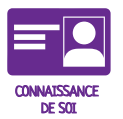 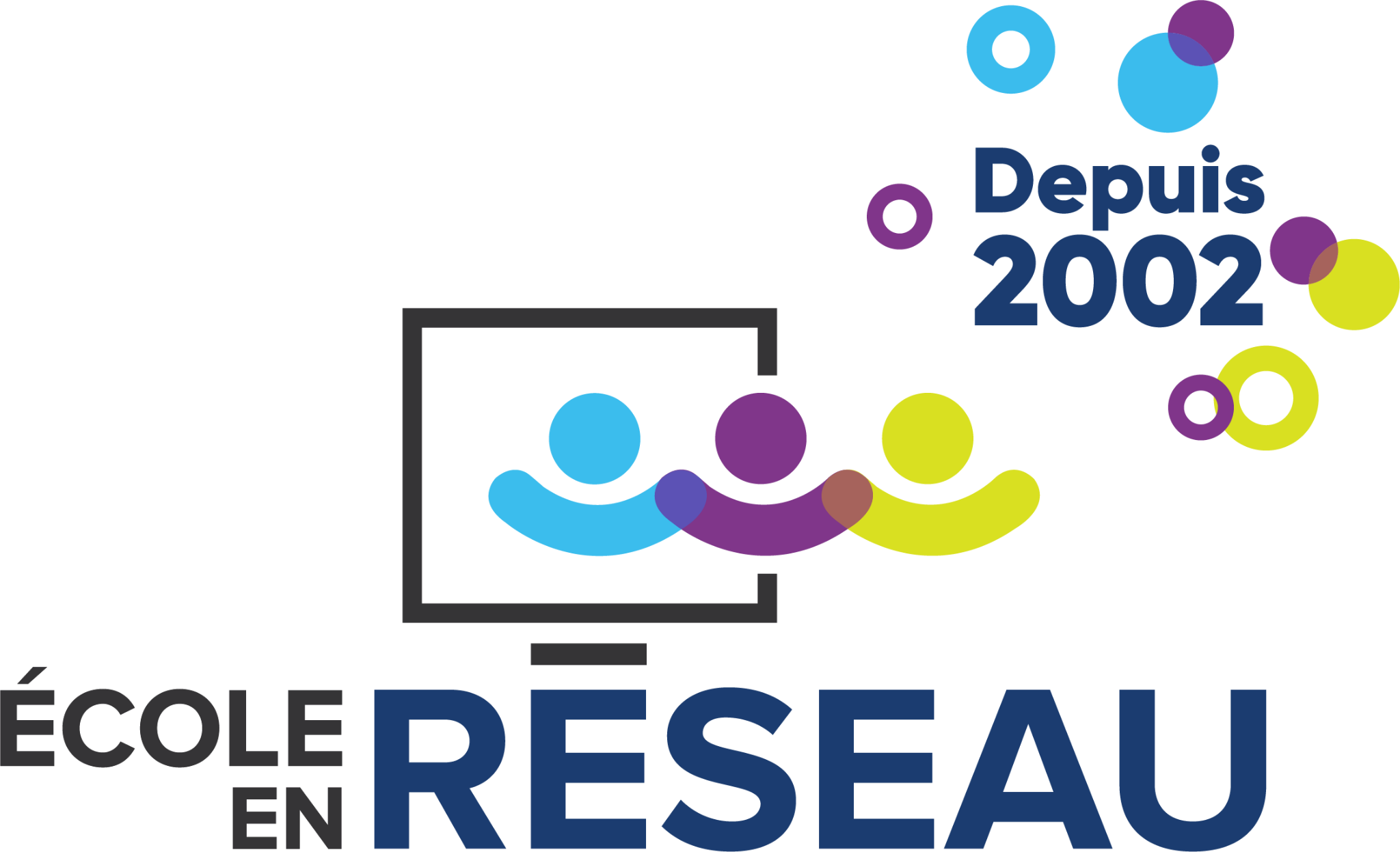 Voici ce qu’il y a dans ma tête!COSP: Champs d’intérêt et aptitudes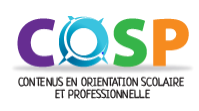 Produire une description de soi en termes d’intérêts et d’aptitudesNotes au personnel enseignantCette situation d’apprentissage est une version adaptée en réseau de la SA Dans ma tête à moi créée par le Centre de services scolaire des Premières Seigneuries qui est disponible sur la plateforme Vibe du Ministère de l’Éducation.  Afin de faire vivre l’entièreté du COSP, il est nécessaire de réaliser l’activité préparatoire, la rencontre virtuelle et l’activité de réinvestissement avec les élèves. Si vous choisissez d’adapter ces activités, il est conseillé de consulter le guide d’accompagnement, la fiche sommaire et le modèle de base. Activité préparatoire Utiliser le diaporama  (diapositives 1 à 6) pour animer l’activité préparatoire. Il y a des notes au bas de chacune des diapositives afin de faciliter l'animation. Utiliser le cahier de l’élève afin que ceux-ci puissent conserver des traces de leurs apprentissages.Rencontre virtuelleCliquez ici pour rejoindre la réunionLa rencontre aura lieu le 15 février à 13h15. La durée prévue est de 45 minutes.Au cours de la visioconférence, des questions seront posées à vos élèves et les réponses se feront à partir d'un questionnaire collaboratif en ligne (Ahaslides). Vous pourrez y répondre en direct pendant la visioconférence interclasses en ouvrant une autre fenêtre sur votre ordinateur ou en utilisant tout autre appareil électronique. Au préalable, vos élèves pourraient être regroupés en équipe, se concerter et répondre aux questions au fur et à mesure qu’elles se présenteront lors de l’animation.   Ce sera très intéressant de voir  les réponses s'afficher en temps réel.Le code QR sera affiché au début de la rencontre, mais si vous souhaitez préparer les portables ou les tablettes à l’avance, vous pouvez utiliser ce lien ou ce code QR. https://ahaslides.com/D5D0T 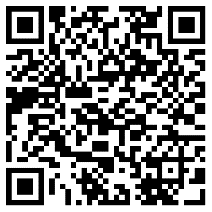 Un bref retour sur le COSP, la stratégie d’apprentissage, le résultat attendu et l’activité préparatoire sera fait. Puis, l’album Et dans ta tête à toi? sera lu et des questions seront posées aux élèves afin qu’ils approfondissent les notions de champs d’intérêt et d’aptitudes. Activité de réinvestissementUtiliser le diaporama (diapositives 12 à 14) pour animer l’activité de réinvestissement. Des notes sous chacune des dispositives vous mentionnent les apprentissages à faire vivre aux élèves.Utiliser le cahier de l’élève afin que ceux-ci puissent conserver des traces de l’apprentissage.